DELIBERAÇÃO Nº 030/2019 – CRI – CAU/BRA COMISSÃO DE RELAÇÕES INTERNACIONAIS – CRI-CAU/BR, reunida ordinariamente em Brasília-DF, na Sede do CAU/BR, no dia 07 de agosto de 2019, no uso das competências que lhe conferem os arts. 106 e 107 do Regimento Interno do CAU/BR, após análise do assunto em epígrafe, eConsiderando a Deliberação Plenária DPOBR Nº 0091-14/2019, que aprova as diretrizes para Elaboração da Reprogramação do Plano de Ação e Orçamento do CAU – exercício 2019;Considerando as orientações da Assessoria de Planejamento e Gestão da Estratégia, para elaboração da Reprogramação do Plano de Ação e revisão de indicadores para a Comissão de Ensino e Formação do CAU/BR;Considerando que a Comissão Temporária para a Equidade de Gênero (CTEG) foi proposta pela CRI-CAU/BR ao Plenário do CAU/BR, cabendo a ela supervisionar a execução de seus trabalhos, conforme Art. 132 do Regimento Interno do CAU/BR;DELIBERAAprovar a proposta de reprogramação do Plano de Ação da Comissão Temporária para a Equidade de Gênero o ano de 2019, conforme tabelas anexas;Aprovar a proposta de indicadores estratégicos da Comissão Temporária para a Equidade de Gênero conforme tabelas anexas desta deliberação.Enviar esta deliberação à Presidência do CAU/BR para conhecimento e providências.Brasília – DF, 07 de agosto de 2019.ANEXOSPROCESSO-INTERESSADOCRI-CAU/BR e CTEG-CAU/BRASSUNTOProposta de reprogramação orçamentária 2019 da CTEG-CAU/BRFernando Márcio de OliveiraCoordenador________________________________________Eduardo Pasquinelli RocioCoordenador-adjunto________________________________________Nadia SomekhMembro________________________________________Hélio Cavalcanti da Costa LimaMembro________________________________________Milton Carlos Zanelatto GonçalvesMembro________________________________________CAU/BRCAU/BRCAU/BRCAU/BRCAU/BRCAU/BRCAU/BRCAU/BRCAU/BRCAU/BRCAU/BRCAU/BRCAU/BRCAU/BRUnidade Organizacional: Comissão Temporária para a Equidade de Gênero (CTEG)Unidade Organizacional: Comissão Temporária para a Equidade de Gênero (CTEG)Unidade Organizacional: Comissão Temporária para a Equidade de Gênero (CTEG)Unidade Organizacional: Comissão Temporária para a Equidade de Gênero (CTEG)Unidade Organizacional: Comissão Temporária para a Equidade de Gênero (CTEG)Unidade Organizacional: Comissão Temporária para a Equidade de Gênero (CTEG)Unidade Organizacional: Comissão Temporária para a Equidade de Gênero (CTEG)Unidade Organizacional: Comissão Temporária para a Equidade de Gênero (CTEG)Unidade Organizacional: Comissão Temporária para a Equidade de Gênero (CTEG)Unidade Organizacional: Comissão Temporária para a Equidade de Gênero (CTEG)Unidade Organizacional: Comissão Temporária para a Equidade de Gênero (CTEG)Unidade Organizacional: Comissão Temporária para a Equidade de Gênero (CTEG)Unidade Organizacional: Comissão Temporária para a Equidade de Gênero (CTEG)Unidade Organizacional: Comissão Temporária para a Equidade de Gênero (CTEG)PLANO DE AÇÃO - REPROGRAMAÇÃO 2019PLANO DE AÇÃO - REPROGRAMAÇÃO 2019PLANO DE AÇÃO - REPROGRAMAÇÃO 2019PLANO DE AÇÃO - REPROGRAMAÇÃO 2019PLANO DE AÇÃO - REPROGRAMAÇÃO 2019PLANO DE AÇÃO - REPROGRAMAÇÃO 2019PLANO DE AÇÃO - REPROGRAMAÇÃO 2019PLANO DE AÇÃO - REPROGRAMAÇÃO 2019PLANO DE AÇÃO - REPROGRAMAÇÃO 2019PLANO DE AÇÃO - REPROGRAMAÇÃO 2019PLANO DE AÇÃO - REPROGRAMAÇÃO 2019PLANO DE AÇÃO - REPROGRAMAÇÃO 2019PLANO DE AÇÃO - REPROGRAMAÇÃO 2019PLANO DE AÇÃO - REPROGRAMAÇÃO 20191-QUADRO GERAL1-QUADRO GERAL1-QUADRO GERAL1-QUADRO GERAL1-QUADRO GERAL1-QUADRO GERAL1-QUADRO GERAL1-QUADRO GERAL1-QUADRO GERAL1-QUADRO GERAL1-QUADRO GERAL1-QUADRO GERAL1-QUADRO GERAL1-QUADRO GERALUnidade ResponsávelP/AAT/N/R/E/CDenominaçãoObjetivo Geral Objetivo Estratégico
 PrincipalObjetivo Estratégico 
SecundárioResultadoProgramação 
2019 (A)Reprogramação 
2019Reprogramação 
2019Reprogramação 
2019Variação  Variação  Unidade ResponsávelP/AAT/N/R/E/CDenominaçãoObjetivo Geral Objetivo Estratégico
 PrincipalObjetivo Estratégico 
SecundárioResultadoProgramação 
2019 (A)Execução Jan/Mai (B)Projetado Jun/Dez (C)Proposta Reprogramação (D=B+C)   Valor(R$)
(F=D-A)% 
(G=F/A *100)Comissão Temporária para a Equidade de Gênero (CTEG)AManter e desenvolver as atividades da Comissão Temporária para a Equidade de GêneroPromover o exercício ético e qualificado da profissãoFomentar o acesso da sociedade à Arquitetura e UrbanismoAprimorar e inovar os processos e as açõesProdução e encaminhamento de proposta de Política do CAU para a Equidade de Gênero para aprovação pelo Plenário do CAU/BR, com recomendações de ações para a sua operacionalização e atualização periódica em rede, envolvendo atores em todo o território nacional;                             -                                  -                           46.440                            46.440                 46.440                       -   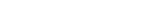                              -                                -                             46.440                            46.440                 46.440                       -   LEGENDA: P = PROJETO/ A = ATIVIDADE/ FP = FUNDO DE APOIOLEGENDA: P = PROJETO/ A = ATIVIDADE/ FP = FUNDO DE APOIOLEGENDA: P = PROJETO/ A = ATIVIDADE/ FP = FUNDO DE APOIOLEGENDA: P = PROJETO/ A = ATIVIDADE/ FP = FUNDO DE APOIOLEGENDA: P = PROJETO/ A = ATIVIDADE/ FP = FUNDO DE APOIOLEGENDA: P = PROJETO/ A = ATIVIDADE/ FP = FUNDO DE APOIOLEGENDA: P = PROJETO/ A = ATIVIDADE/ FP = FUNDO DE APOIOLEGENDA: P = PROJETO/ A = ATIVIDADE/ FP = FUNDO DE APOIOLEGENDA: P = PROJETO/ A = ATIVIDADE/ FP = FUNDO DE APOIOLEGENDA: P = PROJETO/ A = ATIVIDADE/ FP = FUNDO DE APOIOLEGENDA: P = PROJETO/ A = ATIVIDADE/ FP = FUNDO DE APOIOLEGENDA: P = PROJETO/ A = ATIVIDADE/ FP = FUNDO DE APOIOLEGENDA: P = PROJETO/ A = ATIVIDADE/ FP = FUNDO DE APOIOLEGENDA: P = PROJETO/ A = ATIVIDADE/ FP = FUNDO DE APOIO2.   AVALIAÇÃO GERAL 2.   AVALIAÇÃO GERAL 2.   AVALIAÇÃO GERAL 2.   AVALIAÇÃO GERAL 2.   AVALIAÇÃO GERAL 2.   AVALIAÇÃO GERAL 2.   AVALIAÇÃO GERAL 2.   AVALIAÇÃO GERAL 2.   AVALIAÇÃO GERAL 2.   AVALIAÇÃO GERAL 2.   AVALIAÇÃO GERAL 2.   AVALIAÇÃO GERAL 2.   AVALIAÇÃO GERAL 2.   AVALIAÇÃO GERAL 1. ANEXOS1. ANEXOS1. ANEXOS1. ANEXOS1. ANEXOS1. ANEXOS1. ANEXOS1. ANEXOS1. ANEXOS1. ANEXOS1. ANEXOS1. ANEXOS1. ANEXOS1. ANEXOSAnexo 1.1- Aplicações por Projeto/Atividade - por Elemento de Despesa (Consolidado) - Reprogramação 2019Anexo 1.2 - Quadro Descritivo de Ações e Metas do Plano de Ação - Reprogramação 2019 Anexo 1.1- Aplicações por Projeto/Atividade - por Elemento de Despesa (Consolidado) - Reprogramação 2019Anexo 1.2 - Quadro Descritivo de Ações e Metas do Plano de Ação - Reprogramação 2019 Anexo 1.1- Aplicações por Projeto/Atividade - por Elemento de Despesa (Consolidado) - Reprogramação 2019Anexo 1.2 - Quadro Descritivo de Ações e Metas do Plano de Ação - Reprogramação 2019 Anexo 1.1- Aplicações por Projeto/Atividade - por Elemento de Despesa (Consolidado) - Reprogramação 2019Anexo 1.2 - Quadro Descritivo de Ações e Metas do Plano de Ação - Reprogramação 2019 Anexo 1.1- Aplicações por Projeto/Atividade - por Elemento de Despesa (Consolidado) - Reprogramação 2019Anexo 1.2 - Quadro Descritivo de Ações e Metas do Plano de Ação - Reprogramação 2019 Anexo 1.1- Aplicações por Projeto/Atividade - por Elemento de Despesa (Consolidado) - Reprogramação 2019Anexo 1.2 - Quadro Descritivo de Ações e Metas do Plano de Ação - Reprogramação 2019 Anexo 1.1- Aplicações por Projeto/Atividade - por Elemento de Despesa (Consolidado) - Reprogramação 2019Anexo 1.2 - Quadro Descritivo de Ações e Metas do Plano de Ação - Reprogramação 2019 Anexo 1.1- Aplicações por Projeto/Atividade - por Elemento de Despesa (Consolidado) - Reprogramação 2019Anexo 1.2 - Quadro Descritivo de Ações e Metas do Plano de Ação - Reprogramação 2019 Anexo 1.1- Aplicações por Projeto/Atividade - por Elemento de Despesa (Consolidado) - Reprogramação 2019Anexo 1.2 - Quadro Descritivo de Ações e Metas do Plano de Ação - Reprogramação 2019 Anexo 1.1- Aplicações por Projeto/Atividade - por Elemento de Despesa (Consolidado) - Reprogramação 2019Anexo 1.2 - Quadro Descritivo de Ações e Metas do Plano de Ação - Reprogramação 2019 Anexo 1.1- Aplicações por Projeto/Atividade - por Elemento de Despesa (Consolidado) - Reprogramação 2019Anexo 1.2 - Quadro Descritivo de Ações e Metas do Plano de Ação - Reprogramação 2019 Anexo 1.1- Aplicações por Projeto/Atividade - por Elemento de Despesa (Consolidado) - Reprogramação 2019Anexo 1.2 - Quadro Descritivo de Ações e Metas do Plano de Ação - Reprogramação 2019 Anexo 1.1- Aplicações por Projeto/Atividade - por Elemento de Despesa (Consolidado) - Reprogramação 2019Anexo 1.2 - Quadro Descritivo de Ações e Metas do Plano de Ação - Reprogramação 2019 Anexo 1.1- Aplicações por Projeto/Atividade - por Elemento de Despesa (Consolidado) - Reprogramação 2019Anexo 1.2 - Quadro Descritivo de Ações e Metas do Plano de Ação - Reprogramação 2019 CAU/BRCAU/BRCAU/BRCAU/BRCAU/BRCAU/BRCAU/BRCAU/BRCAU/BRCAU/BRCAU/BRCAU/BRCAU/BRCAU/BRCAU/BRCAU/BRCAU/BRCAU/BRAnexo 1.1- Aplicações por Projeto/Atividade - por Elemento de Despesa (Consolidado) - Reprogramação 2019Anexo 1.1- Aplicações por Projeto/Atividade - por Elemento de Despesa (Consolidado) - Reprogramação 2019Anexo 1.1- Aplicações por Projeto/Atividade - por Elemento de Despesa (Consolidado) - Reprogramação 2019Anexo 1.1- Aplicações por Projeto/Atividade - por Elemento de Despesa (Consolidado) - Reprogramação 2019Anexo 1.1- Aplicações por Projeto/Atividade - por Elemento de Despesa (Consolidado) - Reprogramação 2019Anexo 1.1- Aplicações por Projeto/Atividade - por Elemento de Despesa (Consolidado) - Reprogramação 2019Anexo 1.1- Aplicações por Projeto/Atividade - por Elemento de Despesa (Consolidado) - Reprogramação 2019Anexo 1.1- Aplicações por Projeto/Atividade - por Elemento de Despesa (Consolidado) - Reprogramação 2019Anexo 1.1- Aplicações por Projeto/Atividade - por Elemento de Despesa (Consolidado) - Reprogramação 2019Anexo 1.1- Aplicações por Projeto/Atividade - por Elemento de Despesa (Consolidado) - Reprogramação 2019Anexo 1.1- Aplicações por Projeto/Atividade - por Elemento de Despesa (Consolidado) - Reprogramação 2019Anexo 1.1- Aplicações por Projeto/Atividade - por Elemento de Despesa (Consolidado) - Reprogramação 2019Anexo 1.1- Aplicações por Projeto/Atividade - por Elemento de Despesa (Consolidado) - Reprogramação 2019Anexo 1.1- Aplicações por Projeto/Atividade - por Elemento de Despesa (Consolidado) - Reprogramação 2019Anexo 1.1- Aplicações por Projeto/Atividade - por Elemento de Despesa (Consolidado) - Reprogramação 2019Anexo 1.1- Aplicações por Projeto/Atividade - por Elemento de Despesa (Consolidado) - Reprogramação 2019Anexo 1.1- Aplicações por Projeto/Atividade - por Elemento de Despesa (Consolidado) - Reprogramação 2019Anexo 1.1- Aplicações por Projeto/Atividade - por Elemento de Despesa (Consolidado) - Reprogramação 2019Unidade ResponsávelP/ADenominação (Projeto/Atividade)Reprogramação 2019PessoalPessoalMaterial de ConsumoServiços de TerceirosServiços de TerceirosServiços de TerceirosServiços de TerceirosServiços de Terceiros Encargos Diversos  Soma ImobilizadoTotal% Part.Unidade ResponsávelP/ADenominação (Projeto/Atividade)Reprogramação 2019Pessoal e EncargosDiáriasMaterial de ConsumoDiáriasPassagensServiços PrestadosAluguéis e EncargosOutras Despesas Encargos Diversos  Soma ImobilizadoTotal% Part.Comissão Temporária para a Equidade de Gênero (CTEG)AManter e desenvolver as atividades da Comissão Temporária para a Equidade de Gênero                          46.440          4.860        14.580              27.000    46.440    46.440 100,0 TOTAL GERALTOTAL GERALTOTAL GERAL                          46.440                     -          4.860                     -        14.580              27.000                       -                     -                     -                      -    46.440                           -    46.440 100,0% Part.% Part.% Part.% Part.0,0 10,5 0,0 31,4 58,1 0,0 0,0 0,0 0,0 100,0 0,0 100,0 100,0LEGENDA: P = PROJETO/ A = ATIVIDADE/ FP = FUNDO DE APOIOLEGENDA: P = PROJETO/ A = ATIVIDADE/ FP = FUNDO DE APOIOLEGENDA: P = PROJETO/ A = ATIVIDADE/ FP = FUNDO DE APOIOLEGENDA: P = PROJETO/ A = ATIVIDADE/ FP = FUNDO DE APOIOLEGENDA: P = PROJETO/ A = ATIVIDADE/ FP = FUNDO DE APOIOLEGENDA: P = PROJETO/ A = ATIVIDADE/ FP = FUNDO DE APOIOLEGENDA: P = PROJETO/ A = ATIVIDADE/ FP = FUNDO DE APOIOLEGENDA: P = PROJETO/ A = ATIVIDADE/ FP = FUNDO DE APOIOLEGENDA: P = PROJETO/ A = ATIVIDADE/ FP = FUNDO DE APOIOLEGENDA: P = PROJETO/ A = ATIVIDADE/ FP = FUNDO DE APOIOLEGENDA: P = PROJETO/ A = ATIVIDADE/ FP = FUNDO DE APOIOLEGENDA: P = PROJETO/ A = ATIVIDADE/ FP = FUNDO DE APOIOLEGENDA: P = PROJETO/ A = ATIVIDADE/ FP = FUNDO DE APOIOLEGENDA: P = PROJETO/ A = ATIVIDADE/ FP = FUNDO DE APOIOLEGENDA: P = PROJETO/ A = ATIVIDADE/ FP = FUNDO DE APOIOLEGENDA: P = PROJETO/ A = ATIVIDADE/ FP = FUNDO DE APOIOLEGENDA: P = PROJETO/ A = ATIVIDADE/ FP = FUNDO DE APOIOLEGENDA: P = PROJETO/ A = ATIVIDADE/ FP = FUNDO DE APOIOAnexo 1.2 - Quadro Descritivo de Ações e Metas do Plano de Ação - Reprogramação 2019Anexo 1.2 - Quadro Descritivo de Ações e Metas do Plano de Ação - Reprogramação 2019Anexo 1.2 - Quadro Descritivo de Ações e Metas do Plano de Ação - Reprogramação 2019Anexo 1.2 - Quadro Descritivo de Ações e Metas do Plano de Ação - Reprogramação 2019Anexo 1.2 - Quadro Descritivo de Ações e Metas do Plano de Ação - Reprogramação 2019Anexo 1.2 - Quadro Descritivo de Ações e Metas do Plano de Ação - Reprogramação 2019Anexo 1.2 - Quadro Descritivo de Ações e Metas do Plano de Ação - Reprogramação 2019Anexo 1.2 - Quadro Descritivo de Ações e Metas do Plano de Ação - Reprogramação 2019Anexo 1.2 - Quadro Descritivo de Ações e Metas do Plano de Ação - Reprogramação 2019Anexo 1.2 - Quadro Descritivo de Ações e Metas do Plano de Ação - Reprogramação 2019Anexo 1.2 - Quadro Descritivo de Ações e Metas do Plano de Ação - Reprogramação 2019Anexo 1.2 - Quadro Descritivo de Ações e Metas do Plano de Ação - Reprogramação 2019Anexo 1.2 - Quadro Descritivo de Ações e Metas do Plano de Ação - Reprogramação 2019Unidade Organizacional:Unidade Organizacional:Unidade Organizacional:Unidade Organizacional:Unidade Organizacional:Comissão Temporária para a Equidade de Gênero (CTEG)Comissão Temporária para a Equidade de Gênero (CTEG)Comissão Temporária para a Equidade de Gênero (CTEG)Comissão Temporária para a Equidade de Gênero (CTEG)Comissão Temporária para a Equidade de Gênero (CTEG)Comissão Temporária para a Equidade de Gênero (CTEG)Comissão Temporária para a Equidade de Gênero (CTEG)Comissão Temporária para a Equidade de Gênero (CTEG)Responsável Projeto/Atividade: Responsável Projeto/Atividade: Responsável Projeto/Atividade: Responsável Projeto/Atividade: Responsável Projeto/Atividade: Coordenador da Comissão Temporária para a Equidade de GêneroCoordenador da Comissão Temporária para a Equidade de GêneroCoordenador da Comissão Temporária para a Equidade de GêneroCoordenador da Comissão Temporária para a Equidade de GêneroCoordenador da Comissão Temporária para a Equidade de GêneroCoordenador da Comissão Temporária para a Equidade de GêneroCoordenador da Comissão Temporária para a Equidade de GêneroCoordenador da Comissão Temporária para a Equidade de GêneroTipo (Projeto ou  Atividade ): Tipo (Projeto ou  Atividade ): Tipo (Projeto ou  Atividade ): Tipo (Projeto ou  Atividade ): Tipo (Projeto ou  Atividade ): ATIVIDADEATIVIDADEATIVIDADEATIVIDADEATIVIDADEATIVIDADEATIVIDADEATIVIDADEDenominação do Projeto ou Atividade :Denominação do Projeto ou Atividade :Denominação do Projeto ou Atividade :Denominação do Projeto ou Atividade :Denominação do Projeto ou Atividade :Manter e desenvolver as atividades da Comissão Temporária para a Equidade de GêneroManter e desenvolver as atividades da Comissão Temporária para a Equidade de GêneroManter e desenvolver as atividades da Comissão Temporária para a Equidade de GêneroManter e desenvolver as atividades da Comissão Temporária para a Equidade de GêneroManter e desenvolver as atividades da Comissão Temporária para a Equidade de GêneroManter e desenvolver as atividades da Comissão Temporária para a Equidade de GêneroManter e desenvolver as atividades da Comissão Temporária para a Equidade de GêneroManter e desenvolver as atividades da Comissão Temporária para a Equidade de GêneroObjetivo Geral :Objetivo Geral :Objetivo Geral :Objetivo Geral :Objetivo Geral :Dar encaminhamento ao compromisso assumido pelo CAU/BR, por meio da Deliberação Plenária DPOBR nº 0076-01/2018, de promover a equidade de gênero em todas as suas instâncias organizacionais e em seu relacionamento com a sociedade, seguindo os princípios definidos pelo Pacto Global da Organização das Nações Unidas (ONU) e a ONU MulheresDar encaminhamento ao compromisso assumido pelo CAU/BR, por meio da Deliberação Plenária DPOBR nº 0076-01/2018, de promover a equidade de gênero em todas as suas instâncias organizacionais e em seu relacionamento com a sociedade, seguindo os princípios definidos pelo Pacto Global da Organização das Nações Unidas (ONU) e a ONU MulheresDar encaminhamento ao compromisso assumido pelo CAU/BR, por meio da Deliberação Plenária DPOBR nº 0076-01/2018, de promover a equidade de gênero em todas as suas instâncias organizacionais e em seu relacionamento com a sociedade, seguindo os princípios definidos pelo Pacto Global da Organização das Nações Unidas (ONU) e a ONU MulheresDar encaminhamento ao compromisso assumido pelo CAU/BR, por meio da Deliberação Plenária DPOBR nº 0076-01/2018, de promover a equidade de gênero em todas as suas instâncias organizacionais e em seu relacionamento com a sociedade, seguindo os princípios definidos pelo Pacto Global da Organização das Nações Unidas (ONU) e a ONU MulheresDar encaminhamento ao compromisso assumido pelo CAU/BR, por meio da Deliberação Plenária DPOBR nº 0076-01/2018, de promover a equidade de gênero em todas as suas instâncias organizacionais e em seu relacionamento com a sociedade, seguindo os princípios definidos pelo Pacto Global da Organização das Nações Unidas (ONU) e a ONU MulheresDar encaminhamento ao compromisso assumido pelo CAU/BR, por meio da Deliberação Plenária DPOBR nº 0076-01/2018, de promover a equidade de gênero em todas as suas instâncias organizacionais e em seu relacionamento com a sociedade, seguindo os princípios definidos pelo Pacto Global da Organização das Nações Unidas (ONU) e a ONU MulheresDar encaminhamento ao compromisso assumido pelo CAU/BR, por meio da Deliberação Plenária DPOBR nº 0076-01/2018, de promover a equidade de gênero em todas as suas instâncias organizacionais e em seu relacionamento com a sociedade, seguindo os princípios definidos pelo Pacto Global da Organização das Nações Unidas (ONU) e a ONU MulheresDar encaminhamento ao compromisso assumido pelo CAU/BR, por meio da Deliberação Plenária DPOBR nº 0076-01/2018, de promover a equidade de gênero em todas as suas instâncias organizacionais e em seu relacionamento com a sociedade, seguindo os princípios definidos pelo Pacto Global da Organização das Nações Unidas (ONU) e a ONU MulheresObjetivo Estratégico Principal : Objetivo Estratégico Principal : Objetivo Estratégico Principal : Objetivo Estratégico Principal : Objetivo Estratégico Principal : Promover o exercício ético e qualificado da profissãoPromover o exercício ético e qualificado da profissãoPromover o exercício ético e qualificado da profissãoPromover o exercício ético e qualificado da profissãoPromover o exercício ético e qualificado da profissãoPromover o exercício ético e qualificado da profissãoPromover o exercício ético e qualificado da profissãoPromover o exercício ético e qualificado da profissãoObjetivo Estratégico Secundário : Objetivo Estratégico Secundário : Objetivo Estratégico Secundário : Objetivo Estratégico Secundário : Objetivo Estratégico Secundário : Fomentar o acesso da sociedade à Arquitetura e UrbanismoFomentar o acesso da sociedade à Arquitetura e UrbanismoFomentar o acesso da sociedade à Arquitetura e UrbanismoFomentar o acesso da sociedade à Arquitetura e UrbanismoFomentar o acesso da sociedade à Arquitetura e UrbanismoFomentar o acesso da sociedade à Arquitetura e UrbanismoFomentar o acesso da sociedade à Arquitetura e UrbanismoFomentar o acesso da sociedade à Arquitetura e UrbanismoResultado esperado do Projeto/Atividade: Resultado esperado do Projeto/Atividade: Resultado esperado do Projeto/Atividade: Resultado esperado do Projeto/Atividade: Resultado esperado do Projeto/Atividade: Produção e encaminhamento de proposta de Política do CAU para a Equidade de Gênero para aprovação pelo Plenário do CAU/BR, com recomendações de ações para a sua operacionalização e atualização periódica em rede, envolvendo atores em todo o território nacional;Produção e encaminhamento de proposta de Política do CAU para a Equidade de Gênero para aprovação pelo Plenário do CAU/BR, com recomendações de ações para a sua operacionalização e atualização periódica em rede, envolvendo atores em todo o território nacional;Produção e encaminhamento de proposta de Política do CAU para a Equidade de Gênero para aprovação pelo Plenário do CAU/BR, com recomendações de ações para a sua operacionalização e atualização periódica em rede, envolvendo atores em todo o território nacional;Produção e encaminhamento de proposta de Política do CAU para a Equidade de Gênero para aprovação pelo Plenário do CAU/BR, com recomendações de ações para a sua operacionalização e atualização periódica em rede, envolvendo atores em todo o território nacional;Produção e encaminhamento de proposta de Política do CAU para a Equidade de Gênero para aprovação pelo Plenário do CAU/BR, com recomendações de ações para a sua operacionalização e atualização periódica em rede, envolvendo atores em todo o território nacional;Produção e encaminhamento de proposta de Política do CAU para a Equidade de Gênero para aprovação pelo Plenário do CAU/BR, com recomendações de ações para a sua operacionalização e atualização periódica em rede, envolvendo atores em todo o território nacional;Produção e encaminhamento de proposta de Política do CAU para a Equidade de Gênero para aprovação pelo Plenário do CAU/BR, com recomendações de ações para a sua operacionalização e atualização periódica em rede, envolvendo atores em todo o território nacional;Produção e encaminhamento de proposta de Política do CAU para a Equidade de Gênero para aprovação pelo Plenário do CAU/BR, com recomendações de ações para a sua operacionalização e atualização periódica em rede, envolvendo atores em todo o território nacional;NºAT/N/R/E/CDescrição da AçãoDescrição da AçãoDescrição da AçãoCusto da Ação (R$)Custo da Ação (R$)Custo da Ação (R$)Custo da Ação (R$)VariaçãoVariação% Partic.
(G)Responsável pela ExecuçãoNºAT/N/R/E/CAçõesMetas FísicasMetas FísicasProgramação 2019
(A)Reprogramação 2019Reprogramação 2019Reprogramação 2019Valores
 (E=D-A)%
(F=E/A)% Partic.
(G)Responsável pela ExecuçãoNºAT/N/R/E/CAçõesQuantificação da metaDescrição da metaProgramação 2019
(A)Execução Jan/Mai (B)Projetado 
Jun/Dez (C)Proposta de Reprogramação (D=B+C)Valores
 (E=D-A)%
(F=E/A)% Partic.
(G)Responsável pela Execução1RCiclos de Debates: Mulheres na arquitetura e a produção da cidade inclusiva para as mulheres5 Ciclos de debates, com 5 integrantes ou convidado, em Brasília/DF ou outro CAU/UF, conforme disponibilidade

3 Ciclos de debates, com 3 integrantes e assessoria, em diferentes unidades da Federação. Previsão para 2 diárias e passagens para membros e assessoriaCumprir com as atividades de competência da Comissão detalhadas no Plano de Trabalho Aprovado                               -                             -                         46.440 46.44046.4400,0100,02Assessoria da ComissãoSalários e encargos do analista técnicoCumprir com as atividades de competência da Comissão detalhadas no Plano de Trabalho Aprovado                               -                             -                                 -   --0,00,0TotalTotalTotalTotalTotal                               -                             -                         46.440                     46.440          46.440                -      100,0 LEGENDA:  N = NOVA/ R= REFORMULADA/ E= EXCLUÍDA LEGENDA:  N = NOVA/ R= REFORMULADA/ E= EXCLUÍDA LEGENDA:  N = NOVA/ R= REFORMULADA/ E= EXCLUÍDA LEGENDA:  N = NOVA/ R= REFORMULADA/ E= EXCLUÍDA LEGENDA:  N = NOVA/ R= REFORMULADA/ E= EXCLUÍDA LEGENDA:  N = NOVA/ R= REFORMULADA/ E= EXCLUÍDA LEGENDA:  N = NOVA/ R= REFORMULADA/ E= EXCLUÍDA LEGENDA:  N = NOVA/ R= REFORMULADA/ E= EXCLUÍDA LEGENDA:  N = NOVA/ R= REFORMULADA/ E= EXCLUÍDA LEGENDA:  N = NOVA/ R= REFORMULADA/ E= EXCLUÍDA LEGENDA:  N = NOVA/ R= REFORMULADA/ E= EXCLUÍDA LEGENDA:  N = NOVA/ R= REFORMULADA/ E= EXCLUÍDA COMENTÁRIOS:COMENTÁRIOS:COMENTÁRIOS:COMENTÁRIOS:COMENTÁRIOS:COMENTÁRIOS:COMENTÁRIOS:COMENTÁRIOS:COMENTÁRIOS:COMENTÁRIOS:COMENTÁRIOS:COMENTÁRIOS:COMENTÁRIOS: